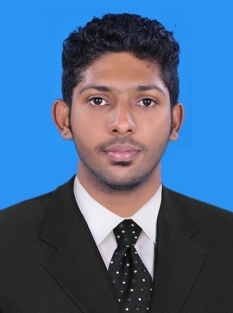 SANTHANU Email: santhanu.375016@2freemail.com // CURRENT LOCATION: UAE// PERSONAL PROFILEGender		:   MaleNationality	:   IndianDate of Birth	:   20th April, 1991Marital Status  	 :  SingleHobbies 	    	 :  Internet, travelling// PASSPORT DETAILS	Date of Expiry	 :    28/05/2023// LINGUISTICS ABILITIESEnglish		:   Read, Write, SpeakHindi		:   Read, Write, SpeakMalayalam	:   Read, Write, Speak// MY STRENGTHSProblem solvingAccurate decision makingCritical thinkingJob task planning and Organizing Ability to work in a Team StructureConfident and Determined.Self – confidenceCope up with different situations// EDUCATIONAL QUALIFICATIONS// ADDITIONAL CERTIFICATIONSAmerican Society for Non Destructive Testing (ASNT) LEVEL II in  Ultrasonic Testing  Radiographic Testing  Magnetic Particle Testing  Liquid Penetrate Testing  Visual Testing QA/QC Level II, Piping & Pipeline Engineering// ACADEMIC WORK// CO-/EXTRACURRICULAR ACTIVITIESExecutive Member of Association of Department of Mechanical Engineering in College Active member of Baalajana Sakhyam during high school Head-boy in high school Actively participated in school sports and cultural activities // DECLARATIONI hereby declare that all the details furnished above are true to the best of my knowledgeDate:						Place:											SanthanuB.Tech in Mechanical Engineering (2009-13)Sarabhai Institute of Science and Technology, TVMCUSATFirst Class74.46%Plus Two – Computer Science (2007-2009)Sree Narayana Central School, MavelikkaraCBSEFirst Class 74.30%10th Grade (2007)St.Joseph Convent School, CharummooduICSEDistinction 80%Project : CUSAT (2009-13)HULL-PROPELLER INTERACTION USING CFD TECHNIQUEThe Project describes the implementation of body force approach to model the effects of the Propeller and Hull action on viscous flow and analyzing it with the experimental results.Seminar : CUSAT (2009-13)GOOGLE DRIVERLESS CARA Project by Google that involves developing technology for driverless cars.